Warszawa, 10 listopada 2022 r.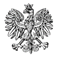 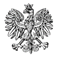 WPS-II.431.3.63.2022.IKSpokojna Przystań Spółka z o.o.
podmiot prowadzący placówkę pn. Spokojna Przystań Dom Aktywnego Seniora w Jazgarzewie
ZALECENIA POKONTROLNENa podstawie art. 126, art. 126a oraz art. 127 ust. 1 w związku z art. 22 pkt 10 ustawy z dnia 
12 marca 2004 r. o pomocy społecznej (Dz. U. z 2021 r. poz. 2268, z późn. zm.), zwanej dalej „ustawą”, oraz rozporządzenia Ministra Rodziny i Polityki Społecznej z dnia 9 grudnia 2020 r. 
w sprawie nadzoru i kontroli w pomocy społecznej (Dz. U. z 2020 r. poz. 2285), inspektorzy Wydziału Polityki Społecznej Mazowieckiego Urzędu Wojewódzkiego w Warszawie przeprowadzili 20 października 2022 r. kontrolę doraźną w placówce zapewniającej całodobową opiekę, pod nazwą Spokojna Przystań Dom Aktywnego Seniora, w miejscowości Jazgarzew, przy ul. Szkolnej 68. Zakres postępowania kontrolnego obejmował ustalenie stanu faktycznego dotyczącego funkcjonowania placówki zapewniającej całodobową opiekę osobom niepełnosprawnym, przewlekle chorym lub osobom podeszłym wieku, realizacji usług opiekuńczych świadczonych przez placówkę, przestrzegania praw mieszkańców, struktury zatrudnienia.
	W dniu kontroli w budynku w miejscowości Jazgarzew, przy ul. Szkolnej 68 mieszkało 
21 osób w podeszłym wieku, niepełnosprawnych i przewlekle chorych, wymagających całodobowej opieki. Mieszkańcy mieli zapewnione całodobowe usługi opiekuńcze i bytowe świadczone przez pracujący personel.
	Na podstawie przeprowadzonej kontroli stwierdzono, że charakter działalności prowadzonej pod nazwą Spokojna Przystań Dom Aktywnego Seniora, w miejscowości Jazgarzew, przy ul. Szkolnej 68 jednoznacznie wskazuje, że jest to placówka zapewniająca całodobową opiekę osobom niepełnosprawnym, przewlekle chorym lub osobom w podeszłym wieku. Placówka zapewniała osobom w niej przebywającym między innymi: wyżywienie, indywidualne miejsca do spania oraz przechowywania rzeczy osobistych, pomoc w dostępie do usług medycznych.
	Zgodnie z art. 67 ust. 1 ustawy, działalność gospodarcza w zakresie prowadzenia placówki zapewniającej całodobową opiekę osobom niepełnosprawnym, przewlekle chorym lub osobom w podeszłym wieku może być prowadzona po uzyskaniu zezwolenia wojewody. 
	Podmiot prowadzący placówkę nie ma zezwolenia Wojewody Mazowieckiego na prowadzenie działalności gospodarczej w zakresie prowadzenia placówki zapewniającej całodobową opiekę, o którym mowa w art. 67 ust. 1 ustawy. Pomimo uprawomocnienia się decyzji nakładającej karę pieniężną za prowadzenie ww. placówki bez zezwolenia, podmiot nadal prowadzi bez zezwolenia Wojewody Mazowieckiego placówkę całodobowej opieki pod nazwą Spokojna Przystań Dom Aktywnego Seniora, w miejscowości Jazgarzew, przy ul. Szkolnej 68.  	Zgodnie z art. 130 ust. 4, kto po uprawomocnieniu się decyzji o nałożeniu kary pieniężnej za prowadzenie bez zezwolenia wojewody placówki zapewniającej całodobową opiekę osobom niepełnosprawnym, przewlekle chorym lub osobom w podeszłym wieku nie zaprzestał jej prowadzenia, podlega karze pieniężnej w wysokości 60 000 zł.z up. WOJEWODY MAZOWIECKIEGOKinga JuraZastępca Dyrektora							          Wydziału Polityki Społecznej.